Gymnastics for All – Retford Gym Club Floor and Vault Competition 2018 Entrance FormHosted by Retford Gymnastics ClubPlease complete and return this entry form to jack.duggan@british-gymnastics.org Competition detailsClub detailsJudges’ detailsIf you can nominate more than one qualified judge that would be ideal to support the competition. If you don’t have a judge please contact the British Gymnastics Competition Coordinator to discuss support options.Coaches’ detailsNote: BG coaching ratios still apply.Entry payment detailsCost per competing gymnast: £15.00Cost per spectator: Note: Spectator tickets can be purchased from the club on the day of the event. If you have a large group please contact the festival organiser to discuss options.Cost for no allocated judge: £50.00 per club Please ensure the correct amount is paid upon entry. Without payment, entry will not be counted.Gymnasts’ detailsIf you wish to enter additional gymnasts, please complete another entry form.Please list entries in order or level and age e.g. Under 8 – Age 5Thank youWe are looking forwards to seeing you at our eventRetford Gymnastics ClubVenueRetford Gymnastics ClubRetford Gymnastics ClubRetford Gymnastics ClubRetford Gymnastics ClubRetford Gymnastics ClubTime:09:0009:00Date(s):Date(s):25/11/2018Competition organiser:Jack Duggan0758451763507584517635jack.duggan@british-gymnastics.org jack.duggan@british-gymnastics.org Club name:Club contact name and number:Expected/estimated number of spectators:NameMost relevant judging qualificationBG no.Contact no.Email addressNameGenderBG no.Contact no.Emergency contact no.Supervising coachMust be BG Gold, Joint Gold or Life Member.Supervising coachMust be BG Gold, Joint Gold or Life Member.Supervising coachMust be BG Gold, Joint Gold or Life Member.Supervising coachMust be BG Gold, Joint Gold or Life Member.Supervising coachMust be BG Gold, Joint Gold or Life Member.Assisting coaches (where appropriate)Must be BG Silver (if level 1), Gold, Joint Gold or Life Member.Assisting coaches (where appropriate)Must be BG Silver (if level 1), Gold, Joint Gold or Life Member.Assisting coaches (where appropriate)Must be BG Silver (if level 1), Gold, Joint Gold or Life Member.Assisting coaches (where appropriate)Must be BG Silver (if level 1), Gold, Joint Gold or Life Member.Assisting coaches (where appropriate)Must be BG Silver (if level 1), Gold, Joint Gold or Life Member.Helpers (where appropriate)Don’t require membership but must be accompanied by a named coach (above) at all times.Helpers (where appropriate)Don’t require membership but must be accompanied by a named coach (above) at all times.Helpers (where appropriate)Don’t require membership but must be accompanied by a named coach (above) at all times.Helpers (where appropriate)Don’t require membership but must be accompanied by a named coach (above) at all times.Helpers (where appropriate)Don’t require membership but must be accompanied by a named coach (above) at all times.AdultChild (under 16 years)Infant (under 5 years)£4. 00£2.00£0.00BACs transfer:BACs transfer:Name:Retford Gymnastics Club Account number:61400797Sort code:40-38-11Reference:RGC Floor & Vault Comp [Club name]Gymnast nameGenderDisabilityD.O.B.BG no.CategorySouvenir T-shirt size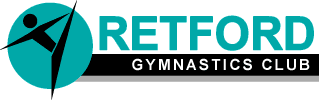 